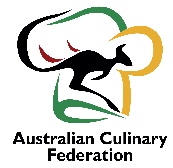 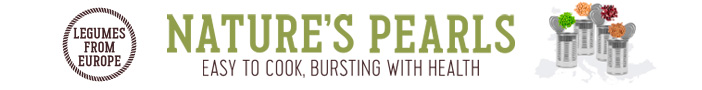 ACF Legumes from Europe Online Competition Recipe TemplateDish Title Bean pancakes with Erica’s ham, Morell, porcini and gruyere cheese Bechamel sauce.IngredientsIngredient Piccalilli200gm apple150gm Shallots150gm cucumber150gm apple green peeled1 ½ tsp salt5 cup vinegar apple cider80gm sugar2 tsp turmeric1 ½ mustard1 ½ ginger1/8 all spice½ cup plain flourJars for preserving     - 5 gms added to the plateFromage affine au champagne rose- 8 gms added to the plateMicro herbs 1 gramRadish slice 3 gramsPancake batter Two cans of cannellini beans weight 480 gm dried in oven yield 110gm of bean flour and 56gm shells removed.Grind to flour.2 eggs200ml milk50gm flour2gm baking powderMakes 5 pancakes  Bean 480gm                         96gm per pancake Other ingredients 432 gm   86gm per pancake Pancake fillingDried morell 3gmsDried porcini 3gmsErica’s ham 50 gmsGruyere 20 gms    76 gm = 7.6 gm per pancake                  BechamelMilk 240gm or 200mlFlour 20gmButter 20gmSalt pepper to taste   batch mixture – 280gm   enough for 10 pancakes = 28gm per pancake MethodBechamelPlace butter in a heavy bottomed pan to gently melt, add flour and cook until it forms a sandy texture, but remains a golden colour do not allow it to brown, keep temperature low.Warm milk, soak Morels and porcini in the warm milk Add strained milk to the butter and flour mix slowly in 3 lots while beating the sauce to a smooth texture with a spatula in between milk being added.Fold in gruyere, followed by in the chopped mushrooms and ham and heat to a least 70 c remove from heat will form a firm binding sauce.PiccalilliChop the vegetables and fruit to the desired sizeCover the vegetable with water and salt and leave for 1 hour.Drain the vegetable put into a small saucepan add the turmeric, mustard, ginger, all spice , vinegar and sugar to the pan.Sterilize the Jar in a pot of simmering water for 10 minutes will the Piccalilli is cooking.Simmer the vegetables until partially tender make a paste with the flour by adding a little water and add to the mixture.Cook to ensure the mixture has thickened and the flour is cooked.Fill the jar with the hot relish and seal the jar allow to cool.Piccalilli flavour improves over time as the spices infuse and blend ideally allow the piccalilli 3 weeks on the shelf in the jar prior to use.Pancake batterCrack eggs into a bowl and beat with milk.Add bean flour to the bowl and mix.Sieve flour and baking powder into the bowl mix to form batter.Presentation-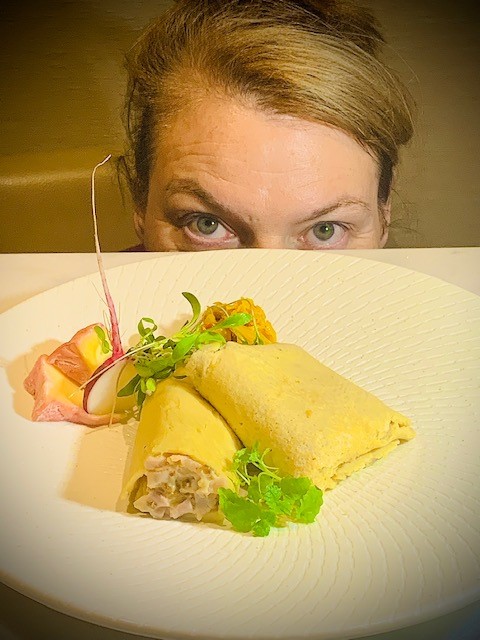 